南通大学附属医院15号楼食堂超市风幕柜、展示柜采购及安装项目询价文件（第二次）采 购 人：南通大学附属医院       2022年4月21日尊敬的询价响应供应商（以下称报价人）：欢迎参加本采购项目的询价。为了保证本次项目询价顺利进行，请在制作询价响应文件之前，仔细阅读本询价文件的各项条款，并按要求制作和递交询价响应文件。谢谢合作！第一章  询价公告（第二次）南通大学附属医院对其所需的15号楼食堂超市风幕柜、展示柜采购及安装项目诚邀符合条件的潜在报价人参加该项目的询价。一、项目名称及内容 1、项目名称：南通大学附属医院15号楼食堂超市风幕柜、展示柜采购及安装项目2、项目清单：详见附件。3、最高限价：人民币128399.00元。4、供货期：15日历天；产品质量：应符合国家及行业标准 。5、标段（包别）划分：一个标段 二、招标项目的采购需求：详见询价文件第三章内容。三、评标方法与评标标准：详见询价文件第四章内容。四、供应商必须符合的资格条件：1.具备《中华人民共和国政府采购法》第二十二条规定的条件；2.投标供应商必须为有能力按本招标文件规定的要求提供招标物及提供相关伴随服务能力的制造商或其代理商；3.本项目不接受联合体投标和借用资质投标；4.符合相关法律、法规规定的其他要求。未尽之处详见评标方法。五、询价公告地址：本询价公告在 “南通大学附属医院官网”发布。六、下载询价文件、供应商报名1、凡有意参与本项目投标的，请在南通大学附属医院官网自行下载。2、投标文件接收截止及开标时间、地点：时间：2022年4月26日15:00（北京时间） 地点：南通市南通大学附属医院13号楼3楼会议室，如有变动，另行通知。七、询价文件费用：免费。八、评标方法：价格单因素（具体详见询价文件第四章）九、询价公告期：自询价公告在南通大学附属医院官网发布之日至投标文件接收截止之时。 十、联系方式采 购 人:南通大学附属医院 联系人：张老师    联系电话：13814629440联系人：顾老师    联系电话：13912255263  2022年4月21日 第二章  供应商须知一、说明1.本询价文件仅适用采购单位组织的询价采购活动。2.该次采购询价活动及因本次询价产生的合同受中国法律制约和保护。3.本询价文件的解释权属于采购单位。4.供应商取得询价文件后，应仔细检查询价文件的所有内容。如内容中有页码短缺、资格要求以及任何设置有不合理的条件对供应商实行差别待遇或者歧视待遇的，应在询价文件发布后1日内，以书面形式向采购单位提出询问或疑问，未在规定的时间内提出询问或疑问的，视同理解并接受本询价文件的所有内容，因此引起的损失由供应商自负，而且报价人不得在询价活动结束后针对询价文件的所有内容提出质疑事项。5.取得询价文件的供应商应认真审阅询价文件中所有的事项、格式、条款和规范要求等，如果供应商没有按照询价文件要求提交响应文件，或者响应文件没有对询价文件做出实质性响应，将被拒绝参与该项目的询价采购活动。二、询价文件的获取有意愿参与本项目投标响应的单位，请于本公告日起至开标截止前，到南通大学附属医院官网下载本项目的询价文件。三、询价文件的补充说明、澄清、修改、答疑1.采购单位有权对发出的询价文件进行必要的补充说明、澄清或修改。2.凡涉及询价文件的补充说明、澄清或修改，均以采购单位在南通大学附属医院官网发布的信息为准。3.采购单位对询价文件的补充说明、澄清或修改，将构成询价文件的一部分，对响应询价的供应商具有约束力。4.澄清或者修改的内容可能影响到响应文件编制的，采购单位将在提交响应文件接收截止之日的3个工作日前，发布澄清或者修改公告，不足3个工作日的，当顺延提交响应文件接收截止之日。5.除非采购单位以书面的形式对询价文件作出澄清、修改及补充，供应商对涉及询价文件的任何推论、理解和结论所造成的结果，均由供应商自负。6.采购单位视情组织答疑会。如有产生答疑且对询价文件内容有修改，采购单位将按照本须知有关规定，以补充通知的方式发出。四、询价响应文件的组成及装订1.询价响应文件由A.资格后审材料文件、B.经济标询价响应文件共两部分组成（以下由文件序号代称）。2.供应商按询价响应文件组成顺序编写响应文件，并牢固装订成册。询价响应文件均需采用A4纸（图纸等除外），不允许使用活页夹、拉杆夹、文件夹、塑料方便式书脊（插入式或穿孔式）装订。询价响应文件不得行间插字、涂改、增删，如修改错漏处，须经询价响应文件签署人签字并加盖公章。3.经济标响应文件中的所有报价表，必须装订成册。五、询价响应文件的份数、签署和退还1.询价响应文件【A】【B】均为一份“正本”和两份“副本”。2.在每一询价响应文件上要明确标注项目名称、询价响应文件各自对应的响应文件名称、报价人全称、“正本”、“副本”字样，“正本”和“副本”若有差异，概以“正本”为准。3.询价响应文件中的所有“正本”须加盖公章。“副本”可复印。4.询价采购活动开始进行后，所有询价响应文件都将作为档案保存，不论成交与否，采购单位均不退回（未拆封的除外）。六、询价响应文件的密封及标记1.报价人须将本项目询价响应文件【A】【B】分别单独密封。2.密封后，应在每一密封的询价响应文件上明确标注询价项目名称、询价响应文件各自对应的名称、供应商全称及日期，同时加盖供应商公章。特别提醒：询价响应文件中的【A】中的“正本”或“副本”中，均不得含有任何“【B】”中报价表（报价单）的内容，否则作废标处理。七、询价响应文件内容A、资格后审材料文件（一个密封包，内含：1正2副文件。）【特别提醒】单位负责人为同一人或者存在直接控股、管理关系的不同供应商，不得同时参与同一采购项目相同标段的政府采购活动；为采购项目提供规范编制或者项目管理、监理、检测等服务的供应商，不得再参加该采购项目的其他采购活动；如发现供应商递交的资格后审材料有弄虚作假行为，该供应商将记入不良记录，并上报有关部门，如已成交，采购人有权取消其成交资格并解除合同，由此带来的一切责任和损失均由该供应商承担。所含内容为第四章资格审查必要合格条件标准表格中的所有内容。B、经济询价响应文件（一个密封包，内含：1正2副文件。）经济询价响应文件应包括询价文件确定的询价项目范围及相应说明的全部内容及费用。（1）投标函（详见投标文件格式）；八、联合体参与竞标本项目不接受多个供应商组成联合体参与竞标询价响应。九、询价响应文件递交因疫情防控，投标文件仅可采用快递邮寄方式递交（1）投标文件接收地址：南通大学附属医院13号楼3楼（2）投标文件接收截止及开标时间：2022年4月26日15时00分（3）收件人及联系方式：顾老师 13912255263注：邮寄的投标文件必须密封且在外包装显著位置注明项目标识（项目名称和投标人名称），无标识或标识模糊不清的，不予接收。投标文件须用顺丰快递在投标截止时间前送达并由接收人签收，超期送达或外包装破损的邮寄件不予接收。投标人应充分考虑并自行承担邮寄造成的一切风险。 十、询价响应文件的有效期1.从响应文件接收截止之日算起，45个日历天内询价响应文件应保持有效。有效期短于这个规定期限的询价投标，将被拒绝。2.在特殊情况下，采购人可与报价人协商延长询价响应文件的有效期。这种要求和答复都应以书面、传真、或电报的形式进行。同意延长有效期的报价人不能修改询价响应文件，按本询价文件规定的询价保证金的有效期也相应延长。拒绝接受延期要求的报价人的询价投标将被拒绝，但询价保证金可退还。十一、开标、评标1.开标时间：2022年4月26日15时00分整；开标地点：南通市南通大学附属医院13号楼3楼会议室，如有变动，另行通知。2.采购单位将委托询价小组对各供应商的资格进行审查，审查通过方可参与项目的询价。十二、询价响应报价1.本项目不接受任何有选择的报价。2.报价均以人民币为报价的货币单位。3.报价表必须加盖报价人公章及法定代表人印章（或签字）。4.询价响应文件报价出现前后不一致的，按照下列规定修正：（1）大写金额和小写金额不一致的，以大写金额为准；（2）单价金额小数点或者百分比有明显错位的，以询价响应报价总表中的总价为准，并修改单价；（3）总价金额与按单价汇总金额不一致的，以单价金额计算结果为准。（4）同时出现两种以上不一致的，按照前款规定的顺序修正。修正后的报价经报价人确认后产生约束力，报价人不确认的，其询价响应无效。5.询价响应报价中应包含：（1）响应询价项目服务中的全部工作量和服务及完成本项目工作所需的一切费用。为货物到达采购人指定地点的价格，包括设备费、主材费、加工费、人工费、运输装卸费、包装费、垂直运输吊装费、安装辅材费、安装调试费、检测费、保险、管理费、利润、税金、售后服务、政策性文件规定及合同包含的所有风险、责任等各项应有费用。6.本次询价采购活动项目的响应报价为一次报定价。询价响应成交后，报价即为成交价，除非因特殊原因并经买卖双方协商同意，成交的供应商（以下称为成交人）不得再要求追加任何费用。同时，除非合同条款中另有规定，否则成交人的成交价在合同实施期间不因市场变化因素而变动。十三、询价响应费用1、无论询价过程和结果如何，参加询价的报价人自行承担与本次项目询价有关的全部费用。十四、询价保证金无。十五、履约保证金无。十六、货物服务调整及结算方式如因采购人实际需求，货物服务采购数量发生变化，成交人须无条件满足采购人需求，确保货物服务质量并及时提供货物服务；结算时按采购人确认的实际货物服务量进行结算，综合单价不变。第三章 项目需求一、清单及参数要求：1、敞开式便利店风幕柜（7台），配套艾默生压缩机（2台）2、面包展示柜 （2台 ）3、中岛柜 （3台）4、岛柜（2台）二、货物、服务提供的时间、地点、方式1、货物、服务提供的时间：15日历天内完成供货、运输、整体安装、验收及交付使用。2、货物、服务提供的地点：采购单位指定地点。三、质保和售后服务要求1、质保期：1年（所有货物质保时间为自验收合格之日起计）。2、售后服务要求：（1）质保期不少于1年。质保期内，产品因设计、材质、制造、装配生产缺陷而导致的质量故障及非因采购人人为因素而出现的质量问题，成交供应商须负责对相关零部件进行免费修理或更换，以恢复产品的技术性能。在质保期内出现故障，成交供应商应免费提供咨询、更换损坏的零件和维修服务。（2）维修服务的响应时间：在质保期内发生故障时成交供应商在接到采购人故障通知后1小时内到达现场，24小时内解决问题。四、其他：1、请各报价人在递交响应文件之前务必到现场踏勘，如成交后所提供产品不满足采购人要求，采购人有权取消成交资格并不予承担任何损失和责任。    第四章    评审方法和程序一、采购单位组织询价采购活动1.成立询价小组，由采购人代表和有关专家依法组成。2.报价人响应文件中的联系人电话必须保持畅通，如因报价人通讯不畅导致的一切后果由报价人自行承担。二、开标1.采购单位主持开标并记录，及时处理报价人代表提出的询问或者回避申请。2.投标截止后，如有效投标人少于3个，招标人有权选择其他采购方式或终止本次招标；如选择其他采购方式时按以下方法实施：情况一：若投标人只有两家或经资格审查合格的投标人只有两家时，采用竞争性谈判方式，评标方法按本采购文件不变，经济标开标时由两家投标人现场进行二次报价，经济标评标基准价按二次报价后确定，评分最高者为第一中标候选人。情况二：若投标人只有一家或经资格审查合格的投标人只有一家时，且相关资质及要求符合本招标文件的规定，则采取单一来源方式，进行议价后确定中标候选人。三、资格审查1.采购单位将委托询价小组对各供应商的资格进行审查，审查通过方可参与项目的询价。四、评标（一）询价评标事项1.询价小组负责具体的询价评标事务，并独立履行以下职责：（1）询价响应文件是否符合询价文件的要求，并做出评价；（2）可以要求报价人对询价响应文件有关事项做出解释或澄清；（3）按询价文件载明的方法，价格由低到高按次序排列，推荐排名第一的报价人为本项目成交人；（4）询价采购活动开始后，直到就项目成交结果发出成交通知书并授予成交人合同为止，凡属于评审、澄清、评价和比较询价响应的所有资料及有关授予合同等的相关信息，都不应向报价人或与询价评审比较工作无关的其第三方及人员泄露；（5）在询价响应文件的评审、澄清、评价和比较以及最终授予合同的过程中，报价人对采购人和询价小组成员有施加影响的任何行为，都将取消其可能的成交资格。2.询价小组成员应当履行下列义务：（1）遵纪守法，客观、公正、廉洁地履行职责；（2）按照询价文件规定的方法进行，对询价评审与比较的意见承担个人责任；（3）对询价评审过程和结果，以及报价人的商业秘密保密；（4）配合相关部门进行的投诉处理工作；（5）配合招标采购单位答复报价人提出的质疑。（二）询价评审方法评标程序资格符合性评审→经济标开标→经济标的评标→确定中标候选人。1、资格审查程序及办法（1）本次资格审查采用合格制，各供应商只有满足资格审查必要合格条件后，方可参与后序评审。（2）评标委员会按下表所列的资格审查必要合格条件，对各供应商递交的资格审查资料进行评审，并公布资格审查合格者名单。资格审查必要合格条件标准如下：2、经济标评标（满分100分）（1）确定有效报价：投标报价低于招标控制价的各供应商的投标报价为有效报价。高于或等于招标控制价的，作废标处理。无效报价、废标不参与评标基准价计算。（2）确定评标基准价：有效投标报价中最低的投标报价为评标基准价，其经济标得分为满分100分，其它供应商的经济标得分统一按照以下公式计算：经济标得分=（最低报价/该供应商的投标报价）×100分（保留两位小数）。（3）评标基准价不因招投标当事人质疑、投诉、复议以及其它任何情形而改变，但评标过程中的计算错误可做调整。4、按得分从高到低依次排名，排名前三名的依次为第一、第二、第三中标候选人，得分相同时，由采购人随机确定中标候选人。本办法未尽事宜，由评标委员会依据相关法规研究确定。采购人不承诺最低价中标，也不解释评标结果。当排名前一的中标候选人放弃中标、因不可抗力等原因不能履行合同，或者被查实存在影响中标结果的违法行为等情形，不符合中标条件的，采购人可以按照评标委员会提出的中标候选人名单排序依次确定其他中标候选人为中标人，也可以重新招标。本办法未尽事宜，由评标委员会依据相关法规研究确定。采购人不解释评标结果。五、出现下列情形之一的，作无效询价响应处理1.询价响应文件未按规定要求装订、密封、签署、盖章的；2.不具备询价文件规定的报价人资格要求的；3.询价资格审查或技术响应文件中出现经济询价响应的报价内容的；4.报价超过询价文件中规定的预算金额或者最高限价的；5.询价响应文件含有采购人不能接受的附加条件的；6.询价小组可以认定为无效询价响应的其他情况；7.法律、法规和询价文件规定的其他无效情形。六、有下列情形之一的，视为报价人串通竞标，其询价无效1.不同报价人的询价响应文件由同一单位或者个人编制；2.不同报价人委托同一单位或者个人办理询价竞标事宜；3.不同报价人的询价响应文件载明的项目管理成员或者联系人员为同一人；4.不同报价人的询价响应文件异常一致或者报价呈规律性差异；5.不同报价人的询价响应文件相互混装；6.不同报价人的询价保证金从同一单位或者个人的账户转出。七、出现下列情形之一的，作废标处理1.出现影响采购公正的违法违规行为的；2.报价人报价均超出采购预算价的；3.因重大变故，采购任务被取消的；4.询价小组依据法律法规可以认定为废标的其他情况。八、成交通知1.询价采购评选活动结束后，招标采购单位将成交结果在指定媒体上公告。2.成交结果公告的期限为1个工作日，期限结束后向成交人发出《成交通知书》。3.《成交通知书》一经发出，即具有法律效力。采购人、成交人依法承担法律责任。第五章  合同主要条款及格式1、交货期（1）国（境）内供货：合同生效后15日历天内；2、交货地点（1）国（境）内供货：江苏省南通市南通大学附属医院指定地点；3、付款方式（1）安装调试试运行结束并验收合格后付合同金额的70%，审计结束后付至审定价的95%，余5%作为质保金待质保期满后根据质保和售后服务情况支付。4、保修期及售后服务（1）质保期不少于1年。质保期内，产品因设计、材质、制造、装配生产缺陷而导致的质量故障及非因采购人人为因素而出现的质量问题，成交供应商须负责对相关零部件进行免费修理或更换，以恢复产品的技术性能。在质保期内出现故障，成交供应商应免费提供咨询、更换损坏的零件和维修服务。（2）维修服务的响应时间：在质保期内发生故障时成交供应商在接到采购人故障通知后4小时内到达现场，24小时内解决问题。5、验收要求（1）最终验收在买方使用现场进行，在标的物达到验收标准，买卖双方共同签署验收合格报告；（2）卖方所产生一切费用由卖方承担。廉洁协议立协议单位：                                        （甲方）                                                    （乙方）为了在服务全过程中保持廉洁自律的风气，防止各种不正当行为的发生，根据国家、省、市有关服务项目承发包和廉政建设的各项规定，甲乙双方按照公平、公正和诚实信用的原则，自愿订立并共同遵守如下协议： 第一条  甲乙双方应当自觉遵守国家、省、市关于服务项目承发包和廉政建设的各项规定。第二条  甲方责任（一）甲方工作人员不得以任何形式接受乙方的礼金、有价证券、物品、好处费、感谢费等，不得在乙方报销任何应由个人支付的费用。（二）甲方工作人员不得参加可能对公正执行公务有影响的宴请、健身和娱乐等活动。（三）甲方工作人员不得接受、要求和暗示乙方和相关单位为个人装修住房、婚丧嫁娶、配偶子女的工作安排以及出国（境）、旅游等提供方便。（四）甲方工作人员不得向乙方和相关单位介绍或为配偶、子女、亲属参与同甲方管理合同有关的业务活动；不得以任何理由要求或暗示乙方和相关单位使用某种产品、材料和设备。（五）甲方工作人员不得向乙方和相关单位泄露应当保密或者可能影响公平竞争的相关情况。（六）甲方工作人员不得接受、要求和暗示乙方和相关单位为其购置或者提供通讯工具、交通工具、家电、高档办公用品等物品。（七）甲方工作人员不得在家里接待乙方有关事宜的询访。第三条  乙方责任（一）乙方通过正常途径开展相关业务，不得向甲方工作人员、审计等相关人员赠送礼品、礼金、有价证券、物品和好处费、感谢费等。不得为甲方工作人员、审计等相关人员报销应由其个人或其单位负担的费用。（二）乙方不得为谋取不正当利益擅自与甲方工作人员、审计等相关人员就服务项目进行私下商谈或达成默契。（三）乙方不得为甲方工作人员、审计等相关人员装修住房、婚丧嫁娶、配偶子女的工作安排以及出国（境）、旅游等提供方便。（四）乙方不得以任何理由为甲方、审计等相关人员和相关单位及其个人组织有可能影响公正执行公务的宴请、健身、娱乐等活动。（五）乙方不得为甲方工作人员、审计等相关人员购置或者提供通讯工具、交通工具、家电、高档办公用品等物品。第四条  违约责任（一）乙方如发现甲方工作人员有违反上述协议者，应向甲方纪委监察机关或甲方上级单位举报。甲方不得找任何借口对乙方进行报复。（二）甲方发现乙方违反本协议，甲方根据具体情况和造成的后果扣除乙方合同价的2%——10%作为廉政违约金（发现一次，至少扣除合同价2%的违约金），对有贿赂等不良记录的单位和个人，在2—3年内不得参与甲方任何项目投标。乙方用不正当手段获取的非法所得由甲方从合同款中扣除。由此给甲方单位造成的损失，乙方应予赔偿。第五条  本协议一式四份。双方各随合同保存一份，交纪委、监察部门备案一份。第六条  本廉洁协议作为南通大学附属医院15号楼食堂超市风幕柜、展示柜采购及安装项目合同（合同编号   ）的附件，与南通大学附属医院15号楼食堂超市风幕柜、展示柜采购及安装项目合同具有同等法律效力。经协议双方签署盖章后  立即生效。甲方单位：（盖章）                   乙方单位：（盖章）委托代表人签字：                    委托代表人签字： 年   月   日                             年   月   日第六章  质疑与投诉一、质疑的提出根据《政府采购质疑和投诉办法》财政部第94号令，供应商认为采购文件、采购过程、成交结果使自己的权益受到损害的，可以在知道或者应知其权益受到损害之日起7个工作日内，以书面形式向采购人、采购代理机构提出质疑。1.取得询价文件的供应商应根据询价文件第二章 “报价人须知”中“第一条第4款”的约定提出询问或疑问，询价响应文件接收截止后未进行询价响应登记的供应商，不能就询价响应文件接收截止后的询价响应评审比选过程、成交结果提出质疑。2.对采购过程、成交结果提出质疑的，必须是直接参加本次询价采购活动的报价人即当事人（以下称质疑人）。3.在询价响应评审比选过程中，凡主持人或询价小组明确提出须由质疑人确认的事项，质疑人当场无异议的，事后不得提出质疑、投诉。4.提出质疑时，必须坚持“谁主张，谁举证”、“实事求是”的原则，不能臆测。属于须由法定部门调查、侦查或先行作出相关认定的事项，质疑人应当依法申请具有法定职权的部门查清、认定，并将相关结果提供给招标采购单位。招标采购单位不具有法定调查、认定的权限。5.对本次询价采购活动有质疑的，须实名制以书面形式提出，不得进行匿名、虚假、恶意质疑。（1）质疑人应在质疑有效期内以书面形式提出《质疑函》，内容应包括质疑事项、主要内容、事实依据、适应法规条款、佐证材料等。同时，质疑人应保证其提出的质疑内容及相关佐证材料的真实性及来源的合法性，并承担相应的法律责任。（2）对不能提供相关佐证材料的、涉及商业秘密的、非书面形式的、非送达的、匿名的《质疑函》视作无效质疑，将不予受理。（3）相关佐证材料要具备客观性、关联性、合法性，无法查实的（如宣传册、媒体报道、猜测、推理等）不能作为佐证材料。6.招标采购单位不负责搜集相关佐证材料等工作。二、《质疑函》的受理和回复1、《质疑函》须由质疑人的法定代表人或参加本次项目被委托授权人送达招标采购单位。2、对符合提出质疑要求的，采购人签收并出具《质疑受理通知书》并在7个工作日内以书面形式答复质疑人。在处理过程中，发现需要质疑人进一步补充相关佐证材料的，请质疑人在规定的时间内提供，质疑答复时间相应顺延。质疑人不能按时提供相关佐证材料的，视同放弃质疑。3、对不符合提出质疑要求的《质疑函》，出具《质疑退回通知书》并提出相关补充材料要求，质疑人未在规定时间内提供补充佐证材料的，视同放弃质疑。4、采购人负责将质疑人提交的质疑相关材料提供给相关专家或评标小组审核，并将审核意见回复质疑人。必要时，可向被质疑供应商（以下称被质疑人）转发《质疑函》及相关佐证材料。被质疑人应当在要求的时间日期内，以书面形式作出说明回复，并提交相关证据。被质疑人在规定时间内，无正当理由未提交相关证据的，视同放弃说明权利，认可被质疑事项。5、因质疑情况复杂，组织论证或审查时间较长的，采购人以书面形式通知质疑人，可适当延长质疑回复处理时间。三、质疑处理1、质疑成立的处理。采购人终止采购，并建议有关部门给相关当事人予以处理。2、质疑不成立的处理：（1）质疑人书面《申请撤回质疑函》。（2）质疑人在规定的时间内不配合进行质疑调查处理的，按自动撤回《质疑函》处理。（3）质疑人不按《质疑函》格式就提出质疑的，视情列入不良供应商名单。（4）质疑人不能提供相关佐证材料的，采购人已指出，质疑人仍然坚持提出质疑的，质疑人虽提供了相关佐证材料，但不能证明其质疑成立的，采购人请质疑人补充相关佐证材料，仍不能证明其质疑成立的，列入不良供应商名单。（5）对明显有违背事实的、经相关专家或评委认定无依据的、经其他供应商举证无依据的质疑，列入不良供应商名单；同时，对其中每一项不成立的质疑给予质疑人1年内禁入本单位采购活动的处理，依次类推；视情在相关媒体予以披露。（6）质疑人承担使用虚假材料或恶意方式质疑的法律责任。四、无佐证材料的举报作违约处理质疑人不得以不提供相关佐证材料（含无法查实的如宣传册、媒体报道、猜测、推理等）而向有关部门举报，否则会带来在1至3年内禁入采购人单位政府采购活动的后果。五、投诉的提出质疑人对采购人的答复不满意或者采购人未在规定的时间内作出答复的，可以在答复期满后15个工作日内向采购人单位的上级主管部门投诉。六、投诉不成立的作违约处理质疑人进行质疑后，采购人回复质疑事项不成立仍进行投诉，但最终投诉不成立的，在1至3年内禁入采购人单位招标采购活动。七、质疑、举报、投诉不成立的等相关情况《质疑函》、《质疑回复函》，质疑、举报、投诉不成立的等相关情况，视情在市、省、国家级等相关媒体予以披露。并建议相关单位采购机构对该供应商同步实施3年内禁入。第七章  询价响应文件组成及格式投  标  文  件资格审查材料/经济标项 目 名 称：采购人名称：      供应商名称 ：      日      期 ：一、投标函南通大学附属医院：依据贵单位的询价文件，我方授权         （姓名）     （职务）为全权代表参加              （项目名称）的询价活动，全权处理本次询价的有关事宜。同时，我公司承诺如下：1、同意并接受询价文件及附件的各项要求，遵守询价文件的各项规定，按询价文件的要求提供报价。2、我公司已经详细阅读了全部询价文件及其附件，我方已完全清晰理解询价文件的要求，不存在任何含糊不清和误解之处，同意放弃对这些文件提出异议和质疑的权利。3、我公司承诺在本次响应中提供的一切文件，无论是原件还是复印件均真实有效，绝无任何虚假、伪造和夸大的成份。否则，愿承担相应的后果和法律责任。4、我公司尊重评标小组所作的评定结果，同时清楚理解到报价最低并非意味着必定获得成交资格。5、一旦我方成交，我方承诺所有货物在接到业主生产通知后   日历天内完成供货、安装调试完成并交付使用。 6、我方经仔细研究询价文件全部内容并对现场进行踏勘后，愿以人民币                            （大写）                 （￥                (小写)元）的总价，按询价文件的要求承包本次招标范围内的全部内容。供应商（盖章）：                        供应商代表签字或盖章：                       日  期：                              二、法定代表人身份证明书供应商单位名称：                                 供应商单位地址：                                 姓    名：             性别：          年龄：           职务：               系：     (供应商单位名称)          的法定代表人。特此证明供应商(盖单位章)：                   日   期：        年      月      日三、授权委托书本人        (姓名)系                (供应商单位名称)的法定代表人，现委托                    (姓名)（身份证号：                 )为我方代理人。代理人根据授权，以我方名义签署、澄清、说明、补正、撤回、修改         (项目名称)投标文件，签订合同和处理有关事宜，其法律后果由我方承担。委托期限：                 代理人无转委托权。代理人：                    性别：             年龄：           代理人电话：                部门：             职务：                           供应商：                           (盖单位章)       法定代表人：           (签字或印章)日期：                       四、投标报价表注：表中的价格为货物到达采购人指定地点并能满足采购人使用的价格，包括设备费、主材费、加工费、人工费、运输装卸费、包装费、垂直运输吊装费、安装辅材费、安装调试费、检测费、保险、管理费、利润、税金、售后服务、政策性文件规定及合同包含的所有风险、责任等各项应有费用。供应商（盖章）：                        供应商代表签字或盖章：                       日  期：                              名称参数要求参数要求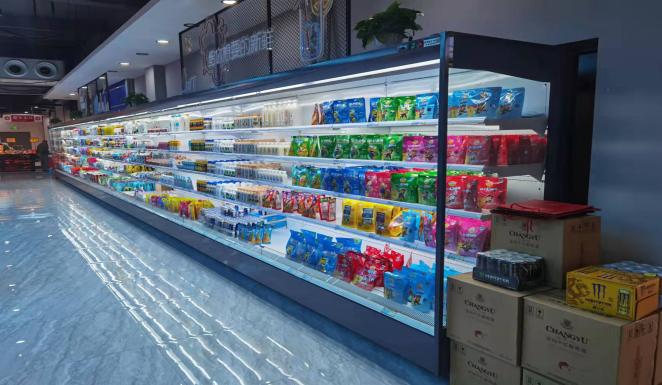 名称尺寸(mm)工作温度（℃）便利店风幕柜1830*740*19003—51、电源：380V/50HZ
2、温度范围：3～8℃
3、全玻璃搁板和钣金搁板（选配）
4、中空玻璃侧板和镜子侧板（选配）
5、表中长度尺寸未含侧板长度（侧板单边厚度30mm）侧板1、电源：380V/50HZ
2、温度范围：3～8℃
3、全玻璃搁板和钣金搁板（选配）
4、中空玻璃侧板和镜子侧板（选配）
5、表中长度尺寸未含侧板长度（侧板单边厚度30mm）压缩机艾默生压缩机1、电源：380V/50HZ
2、温度范围：3～8℃
3、全玻璃搁板和钣金搁板（选配）
4、中空玻璃侧板和镜子侧板（选配）
5、表中长度尺寸未含侧板长度（侧板单边厚度30mm）展示柜外形尺寸：2000*550*1650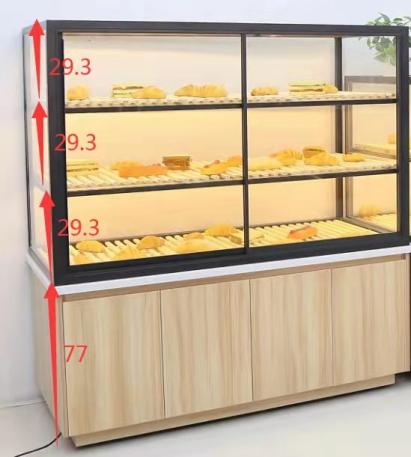 上面玻璃，三层架，两边可以拉门，下面木柜一边拉门，带灯，下面带轮。材料：实木芯免漆板，颜色：浅胡桃色中岛柜外形尺寸2000*940*770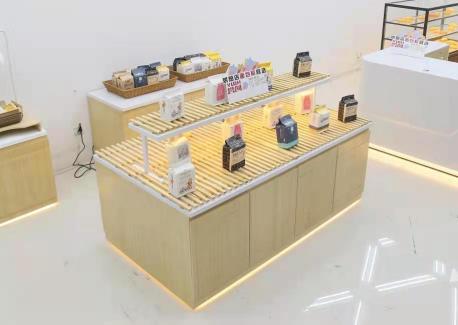 上面无层架，两边都可以拉门。下面带轮。材料：实木芯免漆板，颜色：浅胡桃色冷冻岛柜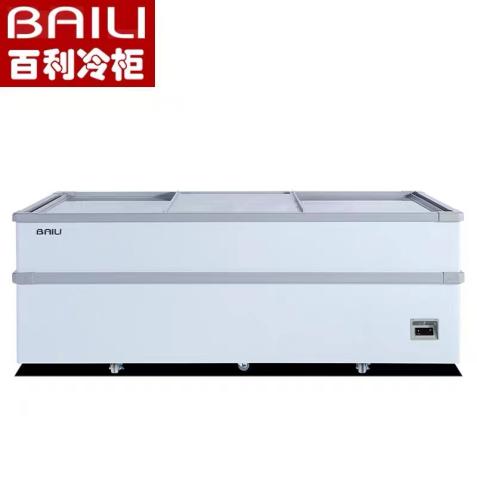 型号：SD750岛柜外形尺寸：2036*936*770温度：-18~-25°容量：750L功率：220V/560W 序号项目内容合格条件供应商具备的条件或说明1法人身份证明、法人授权委托书必须是盖单位公章的法人身份证明，法人授权委托书必须有效（盖单位公章及单位法人章或签字）。提供有效的法人身份证明，法人授权委托书。注：如法人亲自参加开标会且未授权他人的仅需提供法人身份证明2企业法人营业执照工商行政管理部门颁发的法人营业执照提供企业营业执照（副本）复印件加盖公章3承诺书1资格审查申请书中所有内容没有失实或者弄虚作假（如有重大失实或者弄虚作假，则采购人将上报有关部门，并记不良记录）企业法定代表人签名（或盖章）并加盖单位公章的承诺书4承诺书2未处于被责令停业、投标资格被取消或者财产被接管、冻结和破产状态企业法定代表人签名（或盖章）并加盖单位公章的承诺书5承诺书3企业没有因骗取中标或者严重违约以及发生重大工程质量、安全生产事故等违法违规问题，被有关部门暂停投标资格并在暂停期内的企业法定代表人签名（或盖章）并加盖单位公章的承诺书6承诺书4投标企业及法人近三年无行贿犯罪记录，自愿接受监督，如有举报经核查属实，同意采购人取消本中标资格并没收询价保证金以及在今后不再参加采购人的招投标活动企业法定代表人签名（或盖章）并加盖单位公章的承诺书备注：上述1-6中任何一条不符合要求，则资格审查不通过。上述1-6中任何一条不符合要求，则资格审查不通过。上述1-6中任何一条不符合要求，则资格审查不通过。序号名称规格、参数要求单位数量单价（元）合价（元）1敞开式便利店风幕柜与本询价文件第三章项目需求一致台72艾默生压缩机7匹，2B48KQ-TFD台13艾默生压缩机6匹，2B45KQ-TFD台14面包展示柜与本询价文件第三章项目需求一致台25中岛柜与本询价文件第三章项目需求一致台36岛柜与本询价文件第三章项目需求一致台2总合计：              大写；                         小写。总合计：              大写；                         小写。总合计：              大写；                         小写。总合计：              大写；                         小写。总合计：              大写；                         小写。总合计：              大写；                         小写。总合计：              大写；                         小写。